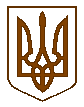 УКРАЇНА АРЦИЗЬКА РАЙОННА ДЕРЖАВНА АДМІНІСТРАЦІЯ ОДЕСЬКОЇ  ОБЛАСТИ                             ВІДДІЛ ОСВІТИ, МОЛОДІ ТА СПОРТУ НАКАЗ  27.01.2020                                                                               № 32/ОД                                                                    Про  затвердження графіку прийомугромадян у  відділі освіти, молоді  та спортуАрцизької райдержадміністрації на 2020 рік         З метою забезпечення  реалізації та гарантування закріплених Конституцією України прав громадян на звернення до органів державної влади, виконання статті 22 Закону України «Про звернення громадян»,Указу Президента України від 7 лютого 2008 року № 109/2008 «Першочергові  заходи  щодо забезпечення реалізації та гарантування конституційного права на звернення до органів державної   влади та  органів місцевого самоврядування», підвищення ефективності роботи зі зверненнями громадянНАКАЗУЮ:         1.Затвердити графік особистого прийому громадян у відділі освіти, молоді  та спорту в 2020 року (додаток 1).        2.Затвердити графік прийому громадян з особистих  питань працівників відділу освіти, молоді  та спорту Арцизької районної державної адміністрації на 2020 рік ( додаток  2).        3.На час відсутності начальника особистий прийом громадян проводить Леонтьєва П.М., головний спеціаліст відділу  освіти молоді  та спорту.        4.Головному спеціалісту відділу освіти, молоді  та спорту Арцизької районної державної адміністрації Леонтьєвій П.М. оприлюднити графік особистого прийому у відділі в 2020 році шляхом  розміщення на офіційному сайті відділу освіти, молоді  та спорту райдержадміністрації.       5.Контроль за виконанням наказу залишаю за собою.Начальник  відділу                                                         О.СТОЯНОВАВіза :Юрист               С. ДімовЗ наказом ознайомлені:Леонтьєва П.                                                                           Додаток 1 	до наказу відділу освіти,                                                                            молоді та спорту                                                                              від 27.01.2020 № 32/ОДГРАФІКособистого прийому громадян у відділі  освіти, молоді  та спортуАрцизької  районної державної адміністраціїна 2020   рікАдреса для письмових звернень громадян: вул. Сборона 44 Л м. АрцизОдеської області 684000Телефон для довідок для звернень громадян (04845) 3-16-38,Факс (04845) 3-16-38Е-maiI:ar_osvita@ukr.netМетодисти районного методичного кабінету, працівники централізованої бухгалтерії проводять прийом громадян щоденно ( крім вихідних  та святкових днів)  щ 08:00  до 17:00       	Додаток 1 	до наказу відділу освіти,                                                                            молоді та спорту                                                                              від 27.01.2020 № 32/ОДГРАФІКПрийому  громадян з особистих питань працівниками відділу освіти, молоді  та спорту Арцизької районної державної адміністрації на 2020 рік                _________________________________________________№з/пПосадаПрізвище,Ім’я ,побатьковіДні та годиниМісце району (адреса) контактний телефон 1Начальник відділу освіти, молоді  та спортуСтоянова  Оксана  ПавлівнаЩопонеділкаЗ 10-оо  до 12-ооЩоп’ятниціЗ14-оо до 16-ооВул..Соборна 44 Л м. Арциз кабінет начальника№з/п  ПосадаПрізвище, ім'я, по батьковіДні прийомуГодини прийому1.Начальник відділ освіти, молоді  та спортуСтоянова Оксана ПавлівнаЩопонеділкаЩоп’ятниці З 100-оо до 12.ооз 14-оо до 16-оо2.Головний спеціаліст відділу освіти, молоді  та спортуЛеонтьєва Парасковія Михайлівна.Перший і третій вівторок місяцяз 09-оо  доз 16-оо  до 17-оо3.Головний спеціаліст-бухгалтер відділу  освіти, молоді  та спортуМирза Марина СавівнаДругій і четвертийчетвер місяцяз 9-оо до 12-ооЗ 13-оо до 17-оо4.Завідувач районного методичного кабінетуРимарчук Алла ВасилівнаПерша і третя середа місяцяз 09-оо до 12-ооз 13-оо до 17-оо